Опросный лист для конфигурирования АИВК измерения параметров антенн, производства ООО «Радиолайн»Просим вас дать ответы и пояснениям на приведенные ниже вопросы. В случае отсутствия ответа, либо необходимости обсуждения данного вопроса – просим ставить прочерк.  С уважением к Вам и вашей работе, Технический Директор ООО РадиолайнНебогин Андрей Александрович    +79119311476nebogin@radioRF.ruООО « Радиолайн »109316, г. Москва, Волгоградский проспект, д. 42, корп. 5, этаж 2ИНН  7718837905/772301001Р/с 40702810100060016184 в ОАО АКБ «АВАНГАРД» г. МоскваК/с 30101810000000000201БИК 044525201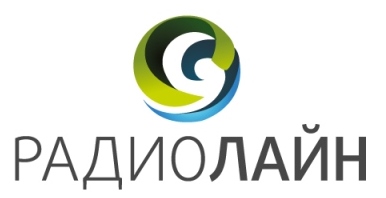 Автоматизация измеренийРадиочастотные комплексыПроведение тренингов и обученийРазработка программного обеспечения Поставка измерительных приборовТехническая экспертизаПроектированиеИнтеграцияВопросОтветТестирование в ближней или дальней зоне?Наличие методики тестирования или типы измерений, которые планируется производить на стенде.  Диапазон частот работы тестируемого изделия. Размер апертуры антенного полотна КУ тестируемого изделия (примерное значение)Интересующий диапазон измерения ДНСигнал непрерывный или импульсный Габариты и масса тестируемого изделияНеобходимость ОПУ для размещения на нем тестируемого изделияНаличие БЭК (указать габариты в случае наличия)Этаж, на котором планируется размещать стендНесущая способность перекрытий зданияТолщина перекрытия и наличие возможности анкерного крепления в существующее напольное покрытиеНеобходимость сертификации стенда (да/нет)